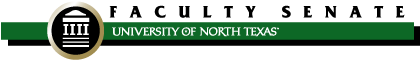 SPECIAL MEETING OF THE FACULTY SENATE Zoom Meeting – 3:00pmAugust 24, 2020Time Discussion BeginsTime Allotted3:005 minutesI.Welcome and Introductions3:0540 minutesII.FY21 budget updates (President Neal Smatresk / Provost Jennifer Cowley / Vice President Bob Brown) 3:4020 minutesIII.COVID-19 Testing and Tracking update (Elizabeth With)4:00IV.Adjournment